ΤΕΥΧΟΣ ΔΙΑΚΗΡΥΞΗΣ ΑΝΟΙΚΤΟΥ ΔΙΕΘΝΟΥΣ ΔΙΑΓΩΝΙΣΜΟΥ ΕΠΙΛΟΓΗΣ ΑΝΑΔΟΧΟΥΓΙΑ ΤΗΝ ΥΛΟΠΟΙΗΣΗ ΤΟΥ ΕΡΓΟΥΥποέργο 1: «Αναδιοργάνωση της ΗΔΙΚΑ Α.Ε. για την ευθυγράμμιση του λειτουργικού και οργανωτικού της μοντέλου με τις ανάγκες και συνθήκες που διαμορφώνονται από τη βέλτιστη αξιοποίηση των αποτελεσμάτων των δράσεων εκσυγχρονισμού και εισαγωγής συστημάτων νέων τεχνολογιών στην Κοινωνική Ασφάλιση και την Υγεία»Έχοντας υπόψη:To Νομοθετικό και Κανονιστικό πλαίσιο του εν λόγω διαγωνισμού, όπως αυτό περιγράφεται στην παρ. Β.1.3 Νομικό και Θεσμικό πλαίσιο Διαγωνισμού του Μέρους Β: Γενικοί και Ειδικοί Όροι το Διαγωνισμού της παρούσας Διακήρυξης.Η από 17-06-2011 Προγραμματική Συμφωνία μεταξύ ΥΕΚΑ/ΓΓΚΑ και της ΗΔΙΚΑ ΑΕH υπ' αριθμ. 1173/12-09-2013 Απόφασης Ένταξης Πράξης (ΑΔΑ:ΒΛ9ΞX-8ΔΦ) στον Άξονα Προτεραιότητας  02 «Αναβάθμιση της ποιότητας των δημοσίων πολιτικών με την βελτίωση του ρυθμιστικού πλαισίου και τον ανασχεδιασμό δομών και διαδικασιών στις 3 περιφέρειες σταδιακής εξόδου» του Ε. Π. «Διοικητική Μεταρρύθμιση 2007 -2013» Η ΣΑΕ 2013ΣΕ03480028 του Υπουργείου Εργασίας και Κοινωνικών Ασφαλίσεων, με την οποία εγκρίθηκε η ένταξη στο Πρόγραμμα Δημοσίων Επενδύσεων του έργου:«                                                                       Υποέργο 1: «Αναδιοργάνωση της ΗΔΙΚΑ Α.Ε. για την ευθυγράμμιση του λειτουργικού και οργανωτικού της μοντέλου με τις ανάγκες και συνθήκες που διαμορφώνονται από τη βέλτιστη αξιοποίηση των αποτελεσμάτων των δράσεων εκσυγχρονισμού και εισαγωγής συστημάτων νέων τεχνολογιών στην Κοινωνική Ασφάλιση και την Υγεία»Το από 12/9/2013 «Σύμφωνο Αποδοχής Όρων Απόφασης Ένταξης».Η υπ' αρ. 3649/2013/03-12-2013 (Aρ. Πρ. ΗΔΙΚΑ ΑΕ 16539/05-12-2013) Απόφαση της Ειδικής Υπηρεσίας Διαχείρισης Επιχειρησιακού Προγράμματος «ΔΙΟΙΚΗΤΙΚΗ ΜΕΤΑΡΡΥΘΜΙΣΗ 2007-2013» με θέμα: «Αναδιοργάνωση της ΗΔΙΚΑ Α.Ε. για την ευθυγράμμιση του λειτουργικού και οργανωτικού της μοντέλου με τις ανάγκες και συνθήκες που διαμορφώνονται από τη βέλτιστη αξιοποίηση των αποτελεσμάτων των δράσεων εκσυγχρονισμού και εισαγωγής συστημάτων νέων τεχνολογιών στην Κοινωνική Ασφάλιση και την Υγεία με κωδικό 370549».Η Απόφαση 882 της υπ’ αριθμ 162/10-01-2014 Συνεδρίασης του Διοικητικού Συμβουλίου της ΗΔΙΚΑ ΑΕ.ΠΡΟΚΗΡΥΣΣΟΥΜΕΑΝΟΙΚΤΟ διεθνή διαγωνισμό με κριτήριο κατακύρωσης την πλέον συμφέρουσα  από οικονομική άποψη προσφορά που αφορά την επιλογή αναδόχου που θα αναλάβει το έργο «Αναδιοργάνωση της ΗΔΙΚΑ Α.Ε. για την ευθυγράμμιση του λειτουργικού και οργανωτικού της μοντέλου με τις ανάγκες και συνθήκες που διαμορφώνονται από τη βέλτιστη αξιοποίηση των αποτελεσμάτων των δράσεων εκσυγχρονισμού και εισαγωγής συστημάτων νέων τεχνολογιών στην Κοινωνική Ασφάλιση και την Υγεία». Δαπάνη του Εργου:Προϋπολογισμός έργου: 1.709.454,00 € (συμπεριλαμβάνεται ΦΠΑ)Ο διαγωνισμός έχει προγραμματισθεί να γίνει αφού παρέλθει προθεσμία τουλάχιστον σαράντα  (40) ημερών από την ημερομηνία αποστολής της διακήρυξης για δημοσίευση στην Εφημερίδα των Ευρωπαϊκών Κοινοτήτων, την εφημερίδα της Κυβέρνησης και τον Ελληνικό Τύπο . καθόσον γίνεται χρήση της ευχέρειας για μείωση του χρόνου δημοσιότητας με βάση τα οριζόμενα στο άρθρο 32 παρ.5 & 6 του ΠΔ 60/2007.Ο διαγωνισμός θα πραγματοποιηθεί σύμφωνα με τους όρους της Διακήρυξης όπως περιγράφονται στα:ΜΕΡΟΣ Α: ΠΕΡΙΒΑΛΛΟΝ ΚΑΙ ΑΝΤΙΚΕΙΜΕΝΟ ΕΡΓΟΥΜΕΡΟΣ Β: ΓΕΝΙΚΟΙ ΚΑΙ ΕΙΔΙΚΟΙ ΟΡΟΙ ΔΙΑΓΩΝΙΣΜΟΥ καιΜΕΡΟΣ Γ: ΥΠΟΔΕΙΓΜΑΤΑ ΚΑΙ ΠΙΝΑΚΕΣ ΣΥΜΜΟΡΦΩΣΗΣτα οποία επισυνάπτονται στη διακήρυξη και θεωρούνται αναπόσπαστο μέρος αυτής.Ο ΔΙΕΥΘΥΝΩΝ ΣΥΜΒΟΥΛΟΣ της ΗΔΙΚΑ ΑΕΔρ. ΧΡΗΣΤΟΣ ΧΑΛΑΡΗΣ Κοινοποίηση:Στην Επίσημη Εφημερίδα των Ευρωπαϊκών Κοινοτήτων.Στο «Τεύχος Διακηρύξεων Δημοσίων Συμβάσεων» της Εφημερίδας της Κυβέρνησης  Στον ελληνικό τύπο, όπου απεστάλη και δημοσιεύθηκε στις εφημερίδες NAYTEΜΠΟΡΙΚΗ, ΗΧΩ ΔΗΜΟΠΡΑΣΙΩΝ & ΓΕΝΙΚΗ ΔΗΜΟΠΡΑΣΙΩΝ. Στα επιμελητήρια όλης της χώρας και το ETEAN  Στον ελληνικό τοπικό τύπο, όπου απεστάλη και δημοσιεύθηκε στις εφημερίδες ΝΕΑ ΚΑΛΛΙΘΕΑΣ & ΕΠΙΚΑΙΡΟΤΗΤΑ ΔΥΤΙΚΗΣ ΑΤΤΙΚΗΣ Και καταχωρήθηκε επίσης και στο διαδίκτυο στις διευθύνσεις: στην ιστοσελίδα του φορέα http://www.idika.gr ενώ εστάλη ηλεκτρονικά στο φορέα λειτουργίας και στο Φορέα Διαχείρισης προκειμένου να το αναρτήσουν στις αντίστοιχες δικές τους ιστοσελίδες.Τεύχος Διακήρυξης Ανοικτού Διεθνούς ΔιαγωνισμούΕπιλογής Αναδόχουγια την Υλοποίηση του:Τεύχος Διακήρυξης Ανοικτού Διεθνούς ΔιαγωνισμούΕπιλογής Αναδόχουγια την Υλοποίηση του:Τεύχος Διακήρυξης Ανοικτού Διεθνούς ΔιαγωνισμούΕπιλογής Αναδόχουγια την Υλοποίηση του:Τεύχος Διακήρυξης Ανοικτού Διεθνούς ΔιαγωνισμούΕπιλογής Αναδόχουγια την Υλοποίηση του:Τεύχος Διακήρυξης Ανοικτού Διεθνούς ΔιαγωνισμούΕπιλογής Αναδόχουγια την Υλοποίηση του:Υποέργο 1: «Αναδιοργάνωση της ΗΔΙΚΑ Α.Ε. για την ευθυγράμμιση του λειτουργικού και οργανωτικού της μοντέλου με τις ανάγκες και συνθήκες που διαμορφώνονται από τη βέλτιστη αξιοποίηση των αποτελεσμάτων των δράσεων εκσυγχρονισμού και εισαγωγής συστημάτων νέων τεχνολογιών στην Κοινωνική Ασφάλιση και την Υγεία»Υποέργο 1: «Αναδιοργάνωση της ΗΔΙΚΑ Α.Ε. για την ευθυγράμμιση του λειτουργικού και οργανωτικού της μοντέλου με τις ανάγκες και συνθήκες που διαμορφώνονται από τη βέλτιστη αξιοποίηση των αποτελεσμάτων των δράσεων εκσυγχρονισμού και εισαγωγής συστημάτων νέων τεχνολογιών στην Κοινωνική Ασφάλιση και την Υγεία»Υποέργο 1: «Αναδιοργάνωση της ΗΔΙΚΑ Α.Ε. για την ευθυγράμμιση του λειτουργικού και οργανωτικού της μοντέλου με τις ανάγκες και συνθήκες που διαμορφώνονται από τη βέλτιστη αξιοποίηση των αποτελεσμάτων των δράσεων εκσυγχρονισμού και εισαγωγής συστημάτων νέων τεχνολογιών στην Κοινωνική Ασφάλιση και την Υγεία»Υποέργο 1: «Αναδιοργάνωση της ΗΔΙΚΑ Α.Ε. για την ευθυγράμμιση του λειτουργικού και οργανωτικού της μοντέλου με τις ανάγκες και συνθήκες που διαμορφώνονται από τη βέλτιστη αξιοποίηση των αποτελεσμάτων των δράσεων εκσυγχρονισμού και εισαγωγής συστημάτων νέων τεχνολογιών στην Κοινωνική Ασφάλιση και την Υγεία»Υποέργο 1: «Αναδιοργάνωση της ΗΔΙΚΑ Α.Ε. για την ευθυγράμμιση του λειτουργικού και οργανωτικού της μοντέλου με τις ανάγκες και συνθήκες που διαμορφώνονται από τη βέλτιστη αξιοποίηση των αποτελεσμάτων των δράσεων εκσυγχρονισμού και εισαγωγής συστημάτων νέων τεχνολογιών στην Κοινωνική Ασφάλιση και την Υγεία»Στο πλαίσιο της πράξης«Αναδιοργάνωση της ΗΔΙΚΑ Α.Ε. για την ευθυγράμμιση του λειτουργικού και οργανωτικού της μοντέλου με τις ανάγκες και συνθήκες που διαμορφώνονται από τη βέλτιστη αξιοποίηση των αποτελεσμάτων των δράσεων εκσυγχρονισμού και εισαγωγής συστημάτων νέων τεχνολογιών στην Κοινωνική Ασφάλιση και την Υγεία»Στο πλαίσιο της πράξης«Αναδιοργάνωση της ΗΔΙΚΑ Α.Ε. για την ευθυγράμμιση του λειτουργικού και οργανωτικού της μοντέλου με τις ανάγκες και συνθήκες που διαμορφώνονται από τη βέλτιστη αξιοποίηση των αποτελεσμάτων των δράσεων εκσυγχρονισμού και εισαγωγής συστημάτων νέων τεχνολογιών στην Κοινωνική Ασφάλιση και την Υγεία»Στο πλαίσιο της πράξης«Αναδιοργάνωση της ΗΔΙΚΑ Α.Ε. για την ευθυγράμμιση του λειτουργικού και οργανωτικού της μοντέλου με τις ανάγκες και συνθήκες που διαμορφώνονται από τη βέλτιστη αξιοποίηση των αποτελεσμάτων των δράσεων εκσυγχρονισμού και εισαγωγής συστημάτων νέων τεχνολογιών στην Κοινωνική Ασφάλιση και την Υγεία»Στο πλαίσιο της πράξης«Αναδιοργάνωση της ΗΔΙΚΑ Α.Ε. για την ευθυγράμμιση του λειτουργικού και οργανωτικού της μοντέλου με τις ανάγκες και συνθήκες που διαμορφώνονται από τη βέλτιστη αξιοποίηση των αποτελεσμάτων των δράσεων εκσυγχρονισμού και εισαγωγής συστημάτων νέων τεχνολογιών στην Κοινωνική Ασφάλιση και την Υγεία»Στο πλαίσιο της πράξης«Αναδιοργάνωση της ΗΔΙΚΑ Α.Ε. για την ευθυγράμμιση του λειτουργικού και οργανωτικού της μοντέλου με τις ανάγκες και συνθήκες που διαμορφώνονται από τη βέλτιστη αξιοποίηση των αποτελεσμάτων των δράσεων εκσυγχρονισμού και εισαγωγής συστημάτων νέων τεχνολογιών στην Κοινωνική Ασφάλιση και την Υγεία»Της κατηγορίας«Σχεδιασμός και Εφαρμογή Συστημάτων Πληροφορικής σε Δημόσιες Υπηρεσίες, για την Εξυπηρέτηση Πολιτών και Επιχειρήσεων»Της κατηγορίας«Σχεδιασμός και Εφαρμογή Συστημάτων Πληροφορικής σε Δημόσιες Υπηρεσίες, για την Εξυπηρέτηση Πολιτών και Επιχειρήσεων»Της κατηγορίας«Σχεδιασμός και Εφαρμογή Συστημάτων Πληροφορικής σε Δημόσιες Υπηρεσίες, για την Εξυπηρέτηση Πολιτών και Επιχειρήσεων»Της κατηγορίας«Σχεδιασμός και Εφαρμογή Συστημάτων Πληροφορικής σε Δημόσιες Υπηρεσίες, για την Εξυπηρέτηση Πολιτών και Επιχειρήσεων»Της κατηγορίας«Σχεδιασμός και Εφαρμογή Συστημάτων Πληροφορικής σε Δημόσιες Υπηρεσίες, για την Εξυπηρέτηση Πολιτών και Επιχειρήσεων»Ημερομηνία Διενέργειας:Ημερομηνία Διενέργειας:06-03-201406-03-201406-03-2014Κριτήριο Ανάθεσης:Κριτήριο Ανάθεσης:Η πλέον Συμφέρουσα από Οικονομική Άποψη ΠροσφοράΗ πλέον Συμφέρουσα από Οικονομική Άποψη ΠροσφοράΗ πλέον Συμφέρουσα από Οικονομική Άποψη ΠροσφοράΠροϋπολογισμός:Προϋπολογισμός:Ένα Εκατομμύριο Τριακόσιες Ογδόντα Εννέα Χιλιάδες Οκτακόσια Ευρώ (1.389.800,00  €) πλέον ΦΠΑΈνα Εκατομμύριο Τριακόσιες Ογδόντα Εννέα Χιλιάδες Οκτακόσια Ευρώ (1.389.800,00  €) πλέον ΦΠΑΈνα Εκατομμύριο Τριακόσιες Ογδόντα Εννέα Χιλιάδες Οκτακόσια Ευρώ (1.389.800,00  €) πλέον ΦΠΑΈνα Εκατομμύριο Επτακόσιες Εννέα Χιλιάδες Τετρακόσια Πενήντα Τέσσερα Ευρώ (1.709.454,00€) συμπεριλαμβανομένου ΦΠΑΈνα Εκατομμύριο Επτακόσιες Εννέα Χιλιάδες Τετρακόσια Πενήντα Τέσσερα Ευρώ (1.709.454,00€) συμπεριλαμβανομένου ΦΠΑΈνα Εκατομμύριο Επτακόσιες Εννέα Χιλιάδες Τετρακόσια Πενήντα Τέσσερα Ευρώ (1.709.454,00€) συμπεριλαμβανομένου ΦΠΑΔιάρκεια:Διάρκεια:18 Μήνες18 Μήνες18 ΜήνεςΕίδος Σύμβασης:Είδος Σύμβασης:Σύμβαση Παροχής ΥπηρεσιώνΣύμβαση Παροχής ΥπηρεσιώνΣύμβαση Παροχής ΥπηρεσιώνΚωδικοί CPV:Κωδικοί CPV:79400000-8, 72200000-779400000-8, 72200000-779400000-8, 72200000-7Κωδικός ΟΠΣ:Κωδικός ΟΠΣ:370549370549370549Με τη συγχρηματοδότηση της Ελλάδας και της Ευρωπαϊκής ΈνωσηςΕΥΡΩΠΑΪΚΟ ΚΟΙΝΩΝΙΚΟ ΤΑΜΕΙΟΕ.Π. «Διοικητική Μεταρρύθμιση 2007-2013»Με τη συγχρηματοδότηση της Ελλάδας και της Ευρωπαϊκής ΈνωσηςΕΥΡΩΠΑΪΚΟ ΚΟΙΝΩΝΙΚΟ ΤΑΜΕΙΟΕ.Π. «Διοικητική Μεταρρύθμιση 2007-2013»Με τη συγχρηματοδότηση της Ελλάδας και της Ευρωπαϊκής ΈνωσηςΕΥΡΩΠΑΪΚΟ ΚΟΙΝΩΝΙΚΟ ΤΑΜΕΙΟΕ.Π. «Διοικητική Μεταρρύθμιση 2007-2013»Με τη συγχρηματοδότηση της Ελλάδας και της Ευρωπαϊκής ΈνωσηςΕΥΡΩΠΑΪΚΟ ΚΟΙΝΩΝΙΚΟ ΤΑΜΕΙΟΕ.Π. «Διοικητική Μεταρρύθμιση 2007-2013»Με τη συγχρηματοδότηση της Ελλάδας και της Ευρωπαϊκής ΈνωσηςΕΥΡΩΠΑΪΚΟ ΚΟΙΝΩΝΙΚΟ ΤΑΜΕΙΟΕ.Π. «Διοικητική Μεταρρύθμιση 2007-2013»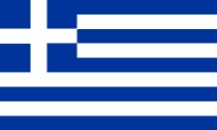 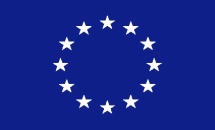 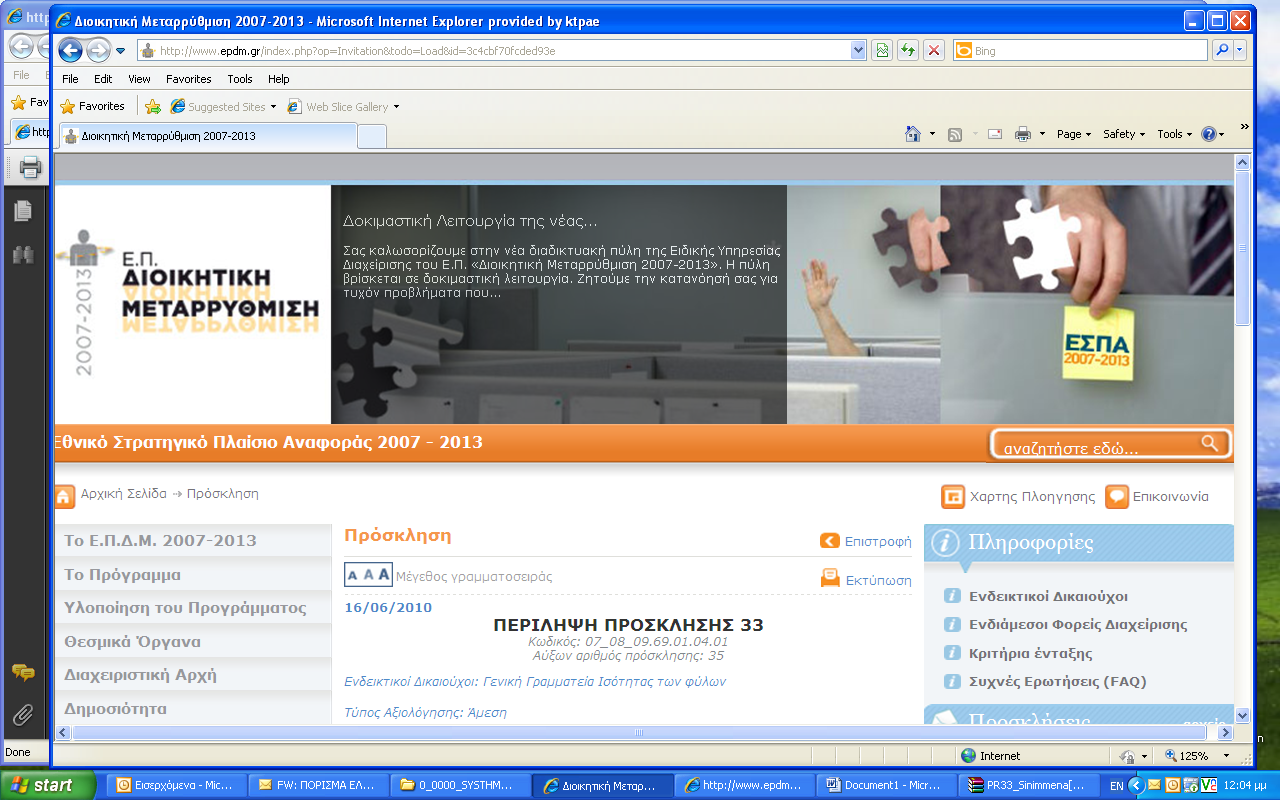 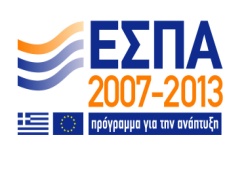 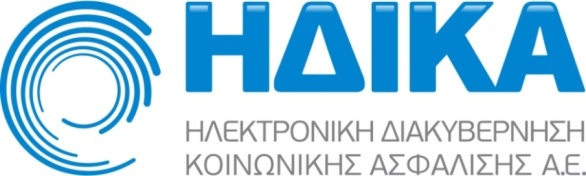 Λαγουμιτζή 40 - Νέος Κόσμος 117 45 - Αθήναinfo@idika.gr - www.idika.grΔΙΕΥΘΥΝΣΗ OIKONOMIKΩΝ ΥΠΗΡΕΣΙΩΝ ΥΠΟΔΙΕΥΘΥΝΣΗ ΠΡΟΜΗΘΕΙΩΝ ΤΜΗΜΑ ΔΙΑΓΩΝΙΣΜΩΝ Πληροφορίες:Κολοβού ΧριστίναΑθήνα 23/1/2014 Τηλέφωνο:213-2168156Φαξ :210-9248942Αρ. Πρ.: 836E-mail:kolovou@idika.gr